وثائق إعادة التسجيل (السنة الثانية والثالثة):                   2021-2021طلب إعادة التسجيلتقرير الطالب عن الأعمال المنجزة في بحث أطروحة موقع من طرف الأستاذ(ة) المشرفتقرير الأستاذ(ة) مع الإشارة إلى نسبة تقدم أشغال البحث في الأطروحة (25%، 50%، 75%...). طلب إعادة التسجيل الموسم الجامعي: 2021-2022الاسم الشخصي: ....................................................................،................................................................................. Prénom:الاسم العائلـي: .................................................................................................................................................................. Nom:رقم التسجيل: ....................................................................................................................................................................... N°: الهاتف: ......................................................................................................الأستاذ (ة) المشرف(ة):..........................................................................................................................................Encadrant : أرغب في إعادة التسجيل بوحدة التكوين والبحث: .............................................................................................Formation: .....................................................................................................................................................................................................موضوع الأطروحة: ..........................................................................................................................................Sujet de Thèse:............................................................................................................................................................................................................................................................................................................................................................................................................................................................................................................................................................................................................    السنة الثانية أو الثالثة                       تقرير عن تقدم أشغال البحث (خاص بالأستاذ المشرف)        السنة الجامعية: 2021/2022اسم الطالب(ة):  ................................................................................................................................رقم التسجيل:  ....................................................................................................................................التكوين:  ..............................................................................................................................................الأستاذ(ة) المشرف(ة): .....................................................................................................................عنوان الأطروحة: ...............................................................................................................................................................................................................................................................................................تقرير عن تقدم الطالب(ة) في أشغال الأطروحة مع ذكر نسبة الأعمال المنجزة (25%، 50%، 75%...):..............................................................................................................................................................................................................................................................................................................................................................................................................................................................................................................................................................................................................................................................................................................................................................................................................................................................................................................................................................................................................................................................................................................................................................................................................................................................................................................................................................................................................................................................................................................................................................................................................................................................................................................................................................................................................................................................................................................................................................................................................................................................................................................................................................................................................................................................................................................................................................................................................................................................................................................................................................................................................................................................................................................................................................................................................................................................................................................................................................................................................................................................توقيع الأستاذ(ة) المشرف(ة):جامعة عبد المالك السعديكلية الآداب والعلوم الإنسانيةتطوانمركز دراسات الدكتوراه في الآدابوالعلوم الإنسانية والترجمة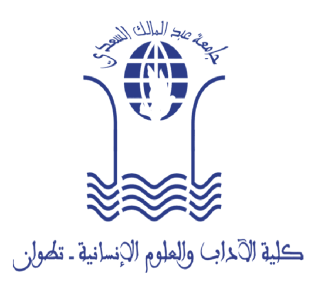 Université Abdelmalek EssaadiFaculté des Lettres et des Sciences HumainesTétouanجامعة عبد المالك السعديكلية الآداب والعلوم الإنسانيةتطوانمركز دراسات الدكتوراه في الآدابوالعلوم الإنسانية والترجمةUniversité Abdelmalek EssaadiFaculté des Lettres et des Sciences HumainesTétouanاسم وتوقيع الأستاذ(ة) المشرف(ة)Nom et signature du directeur de thèseاسم وتوقيع منسق(ة) التكوينNom et signature du coordinateur de la formation doctorale اسم وتوقيع مدير المركز Nom et signature du coordinateurde l’Ecole Doctoraleاسم وتوقيع رئيس المؤسسةNom et signature du Doyenجامعة عبد المالك السعديكلية الآداب والعلوم الإنسانيةتطوانمركز دراسات الدكتوراه في الآدابوالعلوم الإنسانية والترجمةUniversité Abdelmalek EssaadiFaculté des Lettres et des Sciences HumainesTétouan